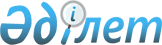 Сандықтау ауданы әкімдігінің 2013 жылғы 20 қыркүйектегі № А-9/302 "Сандықтау ауданы әкімдігінің кейбір қаулыларына өзгерістер енгізу туралы" қаулысының күші жойылды деп тану туралыАқмола облысы Сандықтау ауданы әкімдігінің 2016 жылғы 22 сәуірдегі № А-4/86 қаулысы      "Құқықтық актілер туралы" Қазақстан Республикасының 2016 жылғы 6 сәуірдегі Заңына сәйкес, Сандықтау ауданының әкімдігі ҚАУЛЫ ЕТЕДІ:

      1. Сандықтау ауданы әкімдігінің "Сандықтау ауданы әкімдігінің кейбір қаулыларына өзгерістер енгізу туралы" 2013 жылғы 20 қыркүйектегі № А-9/302 (нормативтік құқықтық актілерді мемлекеттік тіркеудің тізілімінде № 3844 тіркелген, "Сандыктауские вести" газетінде 2013 жылдың 8 қарашасында жарияланған) қаулысы күшін жойған деп танылсын.

      2. "Сандықтау ауданы әкімінің аппараты" мемлекеттік мекемесінің мемлекеттік-құқықтық бөлімі осы қаулыдан туындайтын қажетті шаралар қабылдасын.

      3. Осы қаулы қол қойылған күнінен бастап күшіне енеді және қолданысқа енгізіледі.


					© 2012. Қазақстан Республикасы Әділет министрлігінің «Қазақстан Республикасының Заңнама және құқықтық ақпарат институты» ШЖҚ РМК
				
      Сандықтау ауданының әкімі

А.Исмағамбетов
